원광대학교 동양학대학원장 귀하 (To the Dean of the Graduate School of Asian Studies at Wonkwang University)원광대학교 동양학대학원장 귀하 (To the Dean of the Graduate School of Asian Studies at Wonkwang University)학업계획서Study Plan학업계획서Study Plan학업계획서Study Plan학업계획서Study Plan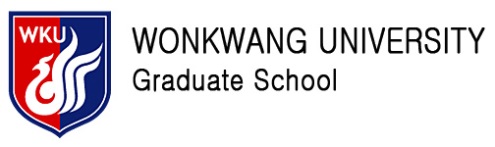 성명Name한글Korean과정Course석사 Master's 성명Name영문English지원학과Appling Department※ 아래 질문에 따라 학업계획서를 작성하시오.Describe your study plan including the answer of the questions below.1. 지원동기 Reason for application		2. 연구주제 및 목표 Subject of research and Personal goal3. 졸업 후 계획 Plan after graduate		4. 기타 Others※ 아래 질문에 따라 학업계획서를 작성하시오.Describe your study plan including the answer of the questions below.1. 지원동기 Reason for application		2. 연구주제 및 목표 Subject of research and Personal goal3. 졸업 후 계획 Plan after graduate		4. 기타 Others※ 아래 질문에 따라 학업계획서를 작성하시오.Describe your study plan including the answer of the questions below.1. 지원동기 Reason for application		2. 연구주제 및 목표 Subject of research and Personal goal3. 졸업 후 계획 Plan after graduate		4. 기타 Others※ 아래 질문에 따라 학업계획서를 작성하시오.Describe your study plan including the answer of the questions below.1. 지원동기 Reason for application		2. 연구주제 및 목표 Subject of research and Personal goal3. 졸업 후 계획 Plan after graduate		4. 기타 Others※ 아래 질문에 따라 학업계획서를 작성하시오.Describe your study plan including the answer of the questions below.1. 지원동기 Reason for application		2. 연구주제 및 목표 Subject of research and Personal goal3. 졸업 후 계획 Plan after graduate		4. 기타 Others학업계획서Study Plan학업계획서Study Plan학업계획서Study Plan학업계획서Study Plan성명Name한글Korean과정Course석사 Master's 성명Name영문English지원학과Appling Department※ 아래 질문에 따라 학업계획서를 작성하시오.Describe your study plan including the answer of the questions below.1. 지원동기 Reason for application		2. 연구주제 및 목표 Subject of research and Personal goal3. 졸업 후 계획 Plan after graduate		4. 기타 Others※ 아래 질문에 따라 학업계획서를 작성하시오.Describe your study plan including the answer of the questions below.1. 지원동기 Reason for application		2. 연구주제 및 목표 Subject of research and Personal goal3. 졸업 후 계획 Plan after graduate		4. 기타 Others※ 아래 질문에 따라 학업계획서를 작성하시오.Describe your study plan including the answer of the questions below.1. 지원동기 Reason for application		2. 연구주제 및 목표 Subject of research and Personal goal3. 졸업 후 계획 Plan after graduate		4. 기타 Others※ 아래 질문에 따라 학업계획서를 작성하시오.Describe your study plan including the answer of the questions below.1. 지원동기 Reason for application		2. 연구주제 및 목표 Subject of research and Personal goal3. 졸업 후 계획 Plan after graduate		4. 기타 Others※ 아래 질문에 따라 학업계획서를 작성하시오.Describe your study plan including the answer of the questions below.1. 지원동기 Reason for application		2. 연구주제 및 목표 Subject of research and Personal goal3. 졸업 후 계획 Plan after graduate		4. 기타 Others